									…………………………………………								Miejscowość i data………………………………………………………Imię i nazwisko lub nazwa wnioskodawcy……………………………………………………...………………………………………………………	Adres wnioskodawcy										 							                                       Burmistrz Miasta CzłuchowaWNIOSEK O WYDANIE WYPISU I WYRYSU Z :  MIEJSCOWEGO PLANU ZAGOSPODAROWANIA PRZESTRZENNEGO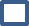   STUDIUM UWARUNKOWAŃ I KIERUNKÓW ZAGOSPODAROWANIA PRZESTRZENNEGO Na podstawie art. 30 ust. 1 ustawy z dnia 27 marca 2003 r. o planowaniu i zagospodarowaniu przestrzennym wnioskuję o wydanie wypisu i wyrysu z miejscowego planu zagospodarowania przestrzennego / studium dla terenu położonego:Dane ewidencyjne nieruchomości:Ulica /Obręb ………………………..……..……………………………………………………..………………………………  Działka/działki nr ..................................................................................................................... .Inne informacje……………………………………………………………………………………………………………………………………………………….Do wniosku załączam:dowód uiszczenia opłaty skarbowej za wydanie wypisu i wyrysu.       Potwierdzam,  że  zapoznałam/em  się  z  klauzulą  informacyjną  dot. przetwarzania danych osobowych.…………………………………………………………………….								Podpis wnioskodawcyZgodnie z częścią I, punkt 51 załącznika do ustawy z dnia 16 listopada 2006 r. o opłacie wysokość opłaty skarbowej za wydanie wypisu i wyrysu z miejscowego planu zagospodarowania przestrzennego wynosi:Od wypisu:do 5 stron – 30 złotych,powyżej 5 stron – 50 złotych.Od wyrysu: 20 złotych za każdą pełną lub rozpoczętą część odpowiadającą stronie formatu A4 (nie więcej niż 200 złotych).KLAUZULA INFORMACYJNAO PRZETWARZANIU DANYCH OSOBOWYCH      Zgodnie z zapisami art. 13 ust. 1 i 2 Rozporządzenia Parlamentu Europejskiego i Rady (UE) 2016/679 z dnia 27 kwietnia 2016 r. w sprawie ochrony osób fizycznych w związku z przetwarzaniem danych osobowych i w sprawie swobodnego przepływu takich danych oraz uchylenia dyrektywy 95/46/WE (ogólne rozporządzenie o ochronie danych) (Dz. Urz. UE . L. Nr.  119, str. 1), dalej jako RODO lub Rozporządzenie, jak również z Ustawą o ochroną danych osobowych (Dz.U. z dnia 24.05.2018 Poz. 1000) informuję, że:    Administratorem Państwa danych osobowych przetwarzanych w Urzędzie jest Urząd Miejski w Człuchowie z siedzibą przy al. Wojska Polskiego 1 77-300 Człuchów reprezentowany przez Burmistrza Miasta Człuchowa.Kontakt z  Inspektorem Ochrony Danych Osobowych pod numerem tel 59 83 42 291 lub e-mail: iod@czluchow.eu .Dane osobowe są przetwarzane w celu:    wypełniania obowiązku prawnego ciążącego na Administratorze w związku z realizowaniem zadań przez Gminę Miejską Człuchów, na podstawie art. 6 ust. 1 Rozporządzenia;wykonywania zadań realizowanych w interesie publicznym lub w ramach sprawowania władzy publicznej powierzonej Administratorowi art. 6 ust. 1 Rozporządzenia;w innych przypadkach Pani/Pana dane osobowe przetwarzane będą wyłącznie na podstawie wcześniej udzielonej zgody w zakresie i celu określonym w treści zgody.    Dane osobowe mogą być przekazywane organom państwowym, organom ochrony prawnej (Policja, Prokuratura, Sąd) oraz organom samorządu terytorialnego w związku z prowadzonymi postępowaniami na podstawie odrębnych przepisów.    Państwa dane osobowe będą przetwarzane wyłącznie przez okres i w zakresie niezbędnym do realizacji celów przetwarzania danych osobowych oraz w czasie ustawowym określonym w odrębnych przepisach.    Przysługuje Państwu prawo do: dostępu do treści swoich danych osobowych oraz ich sprostowania, usunięcia lub ograniczenia przetwarzania, wniesienia sprzeciwu wobec przetwarzania, przenoszenia danych.    W sytuacji, gdy przetwarzanie danych osobowych odbywa się na podstawie zgody, podanie przez Państwa danych osobowych ma charakter dobrowolny, w pozostałych przypadkach wynika z obowiązujących przepisów prawa i jest obowiązkowe.    Przysługuje Państwu prawo wniesienia skargi do organu nadzorczego, tj. Prezesa Urzędu Ochrony Danych.